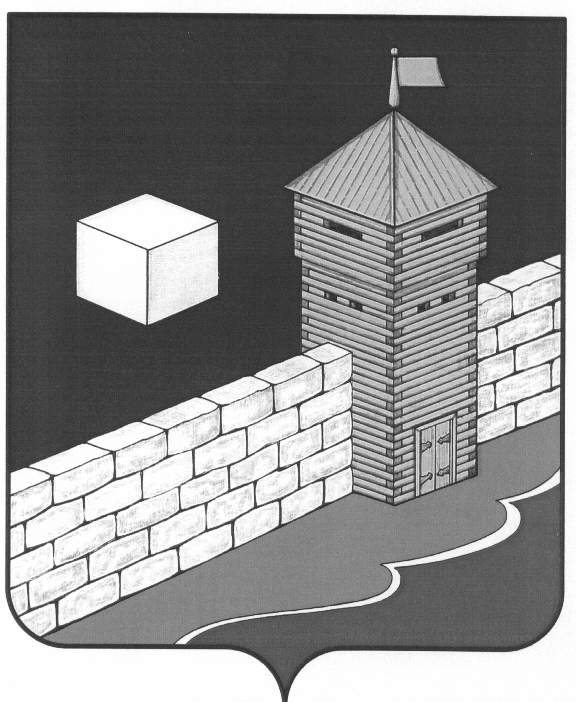 ЕТКУЛЬСКИЙ МУНИЦИПАЛЬНЫЙ РАЙОНСОВЕТ ДЕПУТАТОВ КОЕЛГИНСКОГО СЕЛЬСКОГО ПОСЕЛЕНИЯ					РЕШЕНИЕ 30 января 2020 г № 197с.КоелгаРассмотрев обращение администрации Коелгинского сельского поселения о внесении изменений в решение Совета депутатов Коелгинского сельского поселения от 19.12.2019 г № 195 «О бюджете Коелгинского сельского поселения на 2020 год и на плановый период 2021 и 2022 годов» с уточнением кодов бюджетной классификацииСовет депутатов Коелгинского сельского поселенияРЕШАЕТ:         Внести в решение Совета депутатов Коелгинского сельского поселения от 19.12.2019г № 195 «О бюджете Коелгинского сельского поселения на 2020 год и на плановый период 2021 и 2022 годов» следующие изменения:      1. Приложение № 4 изложить в новой редакции.      2. Данное решение разместить на официальном сайте Еткульского  муниципального района.	        3. Контроль за исполнением настоящего решения возложить на постоянную Комиссию Совета депутатов Коелгинского сельского поселения.Председатель Совета депутатов Коелгинского сельского поселения                                       Ю.А.Левашов   Приложение 4к решению Совета депутатов Коелгинского сельского поселения   «О бюджете Коелгинского сельского поселения на 2020 год и на плановый период 2021 и 2022 годов» от 30 января 2020 г.  № 197Переченьглавных администраторов доходов бюджетаКоелгинского сельского поселенияПримечание.1 Администрирование данных поступлений осуществляется с применением кодов подвидов доходов, предусмотренных приказом Министерства финансов Российской Федерации от 6 июня 2019 года № 86н «О порядке формирования и применения кодов бюджетной классификации Российской Федерации, их структуре и принципах назначения».2  В части доходов, зачисляемых в бюджет сельского поселения.3 Администрирование данных поступлений осуществляется с применением кодов подвидов доходов, предусмотренных постановлением Администрации Коелгинского сельского поселения от 22.03.2019  г. № 13 «Об утверждении Перечня кодов подвидов по видам доходов».О внесении изменений в решение Совета депутатов Коелгинского сельского поселения от 19.12.2019года № 195 «О бюджете Коелгинского сельского поселения 2020 год и на плановый период 2021 и 2022 годов»Код бюджетной классификации     
Российской ФедерацииКод бюджетной классификации     
Российской ФедерацииНаименование главного администратора
доходов бюджета Коелгинского сельского поселения,     
кода бюджетной классификации    
Российской Федерацииглавного   
администратора
доходовдоходов бюджета   
Коелгинского сельского поселенияНаименование главного администратора
доходов бюджета Коелгинского сельского поселения,     
кода бюджетной классификации    
Российской Федерации123649Администрация Коелгинского сельского поселения6491 08 04020 01 0000 110Государственная пошлина за совершение нотариальных действий должностными лицами органов местного самоуправления, уполномоченными в соответствии с законодательными актами Российской Федерации на совершение нотариальных действий6491 08 04020 01 0000 110 «Государственная пошлина за совершение нотариальных действий должностными лицами органов местного самоуправления, уполномоченными в соответствии с законодательными актами Российской Федерации на совершение нотариальных действий» с ссылкой на пункт «3» примечания;6491 11 05025 10 0000 120Доходы, получаемые в виде арендной платы, а также средства от продажи права на заключение договоров аренды за земли, находящиеся в собственности сельских поселений (за исключением земельных участков муниципальных бюджетных и автономных учреждений)  6491 11 05035 10 0000 120Доходы от сдачи в аренду имущества, находящегося в оперативном управлении органов управления сельских поселений и созданных ими учреждений (за исключением имущества муниципальных бюджетных и автономных учреждений) 6491 11 05075 10 0000 120Доходы от сдачи в аренду имущества, составляющего казну сельских поселений (за исключением земельных участков)6491 11 07015 10 0000 120Доходы от перечисления части прибыли, остающейся после уплаты налогов и иных обязательных платежей муниципальных унитарных предприятий, созданных сельскими поселениями6491 11 09035 10 0000 120Доходы от эксплуатации и использования имущества автомобильных дорог, находящихся в собственности сельских поселений6491 11 09045 10 0000 120Прочие поступления от использования имущества, находящегося в собственности сельских поселений (за исключением имущества муниципальных бюджетных и автономных учреждений, а также имущества муниципальных унитарных предприятий, в том числе казенных)6491 13 01995 10 0000 130Прочие доходы от оказания платных услуг (работ) получателями средств бюджетов сельских поселений6491 13 02995 10 0000 130Прочие доходы от компенсации затрат бюджетов сельских поселений6491 14 02053 10 0000 410Доходы от реализации иного имущества, находящегося в собственности сельских поселений (за исключением имущества муниципальных бюджетных и автономных учреждений, а также имущества муниципальных унитарных предприятий, в том числе казенных), в части реализации основных средств по указанному имуществу6491 16 07010 10 0000 140 Штрафы, неустойки, пени, уплаченные в случае просрочки исполнения поставщиком (подрядчиком, исполнителем) обязательств, предусмотренных муниципальным контрактом, заключенным муниципальным органом, казенным учреждением сельского поселения6491 16 07030 10 0000 140 Штрафы, неустойки, пени, уплаченные в соответствии с договором аренды лесного участка или договором купли-продажи лесных насаждений в случае неисполнения или ненадлежащего исполнения обязательств перед муниципальным органом (муниципальным казенным учреждением) сельского поселения6491 16 09040 10 0000 140 Денежные средства, изымаемые в собственность сельского поселения в соответствии с решениями судов (за исключением обвинительных приговоров судов)649 1 16 10030 10 0000 140 Платежи по искам о возмещении ущерба, а также платежи, уплачиваемые при добровольном возмещении ущерба, причиненного муниципальному имуществу сельского поселения (за исключением имущества, закрепленного за муниципальными бюджетными (автономными) учреждениями, унитарными предприятиями)6491 16 10031 10 0000 140 Возмещение ущерба при возникновении страховых случаев, когда выгодоприобретателями выступают получатели средств бюджета сельского поселения6491 16 10032 10 0000 140 Прочее возмещение ущерба, причиненного муниципальному имуществу сельского поселения (за исключением имущества, закрепленного за муниципальными бюджетными (автономными) учреждениями, унитарными предприятиями)6491 16 10061 10 0000 140 Платежи в целях возмещения убытков, причиненных уклонением от заключения с муниципальным органом сельского поселения (муниципальным казенным учреждением) муниципального контракта, а также иные денежные средства, подлежащие зачислению в бюджет сельского поселения за нарушение законодательства Российской Федерации о контрактной системе в сфере закупок товаров, работ, услуг для обеспечения государственных и муниципальных нужд (за исключением муниципального контракта, финансируемого за счет средств муниципального дорожного фонда)6491 16 10062 10 0000 140 Платежи в целях возмещения убытков, причиненных уклонением от заключения с муниципальным органом сельского поселения (муниципальным казенным учреждением) муниципального контракта, финансируемого за счет средств муниципального дорожного фонда, а также иные денежные средства, подлежащие зачислению в бюджет сельского поселения за нарушение законодательства Российской Федерации о контрактной системе в сфере закупок товаров, работ, услуг для обеспечения государственных и муниципальных нужд 6491 16 10081 10 0000 140 Платежи в целях возмещения ущерба при расторжении муниципального контракта, заключенного с муниципальным органом сельского поселения (муниципальным казенным учреждением), в связи с односторонним отказом исполнителя (подрядчика) от его исполнения (за исключением муниципального контракта, финансируемого за счет средств муниципального дорожного фонда)6491 16 10082 10 0000 140 Платежи в целях возмещения ущерба при расторжении муниципального контракта, финансируемого за счет средств муниципального дорожного фонда сельского поселения, в связи с односторонним отказом исполнителя (подрядчика) от его исполнения6491 16 10100 10 0000 140 Денежные взыскания, налагаемые в возмещение ущерба, причиненного в результате незаконного или нецелевого использования бюджетных средств (в части бюджетов сельских поселений)6491 17 01050 10 0000 180Невыясненные поступления, зачисляемые в бюджеты сельских поселений6491 17 02020 10 0000 180Возмещение потерь сельскохозяйственного производства, связанных с изъятием сельскохозяйственных угодий, расположенных на территориях сельских поселений (по обязательствам, возникшим до 1 января 2008 года)6491 17 05050 10 0000 180Прочие неналоговые доходы бюджетов сельских поселений6492 02 15001 10 0000 150Дотации бюджетам сельских поселений на выравнивание бюджетной обеспеченности из бюджета субъекта Российской Федерации6492 02 15002 10 0000 150Дотации бюджетам сельских поселений на поддержку мер по обеспечению сбалансированности бюджетов6492 02 15009 10 0000 150Дотации бюджетам сельских поселений на частичную компенсацию дополнительных расходов на повышение оплаты труда работников бюджетной сферы и иные цели6492 02 16001 10 0000 150Дотации бюджетам сельских поселений на выравнивание бюджетной обеспеченности из бюджетов муниципальных районов  6492 02 20041 10 0000 150Субсидии бюджетам сельских поселений на строительство, модернизацию, ремонт и содержание автомобильных дорог общего пользования, в том числе дорог в поселениях (за исключением автомобильных дорог федерального значения)6492 02 25519 10 0000 151Субсидии бюджетам сельских поселений на поддержку отрасли культуры6492 02 25519 10 0000 150 «Субсидии бюджетам сельских поселений на поддержку отрасли культуры»;6492 02 25555 10 0000 151Субсидии бюджетам сельских поселений на реализацию программ формирования современной городской среды6492 02 25555 10 0000 150    «Субсидии бюджетам сельских поселений на поддержку государственных программ субъектов Российской Федерации и муниципальных программ, формирование современной городской среды».6492 02 27112 10 0000 150Субсидии бюджетам сельских поселений на софинансирование капитальных вложений в объекты муниципальной собственности6492 02 29999 10 0000 150Прочие субсидии бюджетам сельских поселений6492 02 30024 10 0000 150Субвенции бюджетам сельских поселений на выполнение передаваемых полномочий субъектов Российской Федерации.6492 02 35118 10 0000 150Субвенции бюджетам сельских поселений на осуществление первичного воинского учета на территориях, где отсутствуют военные комиссариаты6492 02 35930 10 0000 150Субвенции бюджетам сельских поселений на государственную регистрацию актов гражданского состояния6492 02 40014 10 0000 150Межбюджетные трансферты, передаваемые бюджетам сельских поселений из бюджетов муниципальных районов на осуществление части полномочий по решению вопросов местного значения в соответствии с заключенными соглашениями6492 07 05030 10 0000 150Прочие безвозмездные поступления в бюджеты сельских поселений6492 08 05000 10 0000 150Перечисления из бюджетов сельских поселений (в бюджеты поселений) для осуществления возврата (зачета) излишне уплаченных или излишне взысканных сумм налогов, сборов и иных платежей, а также сумм процентов за несвоевременное осуществление такого возврата и процентов, начисленных на излишне взысканные суммы6492 18 60010 10 0000 150Доходы бюджетов сельских поселений от возврата остатков субсидий, субвенций и иных межбюджетных трансфертов, имеющих целевое назначение, прошлых лет из бюджетов муниципальных районов6492 19 60010 10 0000 150Возврат прочих остатков субсидий, субвенций и иных межбюджетных трансфертов, имеющих целевое назначение, прошлых лет из бюджетов сельских поселений007Контрольно-счетная палата Челябинской области0071 16 10123 01 0000 140Доходы от денежных взысканий (штрафов), поступающие в счет погашения задолженности, образовавшейся до 1 января 2020 года, подлежащие зачислению в бюджет муниципального образования по нормативам, действующим до 1 января 2020 года034Главное контрольное управление Челябинской области0341 16 10123 01 0000 140Доходы от денежных взысканий (штрафов), поступающие в счет погашения задолженности, образовавшейся до 1 января 2020 года, подлежащие зачислению в бюджет муниципального образования по нормативам, действующим до 1 января 2020 года182Управление Федеральной налоговой службы по Челябинской области1821 01 02010 01 0000 110Налог на доходы физических лиц с доходов, источником которых является налоговый агент, за исключением доходов, в отношении которых исчисление и уплата налога осуществляются в соответствии со статьями 227, 227.1 и 228 Налогового кодекса Российской Федерации1,21821 01 02020 01 0000 110Налог на доходы физических лиц с доходов, полученных от осуществления деятельности физическими лицами, зарегистрированными в качестве индивидуальных предпринимателей, нотариусов, занимающихся частной практикой, адвокатов, учредивших адвокатские кабинеты и других лиц, занимающихся частной практикой в соответствии со статьей 227 Налогового кодекса Российской Федерации1,21821 01 02030 01 0000 110Налог на доходы физических лиц с доходов, полученных физическими лицами в соответствии со статьей 228 Налогового кодекса Российской Федерации1,21821 05 03010 01 0000 110Единый сельскохозяйственный налог1,21821 05 03020 01 0000 110Единый сельскохозяйственный налог (за налоговые периоды, истекшие до 1 января 2011 года)1,21821 06 01030 10 0000 110Налог на имущество физических лиц, взимаемый по ставкам, применяемым к объектам налогообложения, расположенным в границах сельских поселений11821 06 06033 10 0000 110Земельный налог с организаций, обладающих земельным участком, расположенным в границах сельских поселений11821 06 06043 10 0000 110Земельный налог с физических лиц, обладающих земельным участком, расположенным в границах сельских поселений11821 09 04053 10 0000 110Земельный налог (по обязательствам, возникшим до 1 января 2006 года), мобилизуемый на территориях сельских поселений1